Государственное автономное профессиональное образовательное учреждение Новосибирской области «Новосибирский колледж парикмахерского искусства»Методические рекомендации «Окрашивание по технологии PAINTING»по междисциплинарному курсу МДК 03.01 «Актуальные тенденции и современные технологии парикмахерского искусства» для студентов 2 курса, обучающихся по специальности СПО43.02.02 «Парикмахерское искусство»Выполнила:  преподаватель специальной технологии первой квалификационной категории Шарина Юлия ВладимировнаНовосибирск - 2016Методические рекомендации «Окрашивание по технологии PAINTING»  составлены в соответствии с Рабочей программой МДК 03.01 «Актуальные тенденции и современные технологии парикмахерского искусства» по специальности СПО 43.02.02 «Парикмахерское искусство», рассмотрены на заседании методической комиссии,  рекомендованы к печати решением Методического совета.Составитель: Шарина Ю.В., преподаватель спецтехнологии 1 квалификационной категории      ©  ГАПОУ НСО «Новосибирский колледж парикмахерского искусства», 2016.Пояснительная запискаМетодические рекомендации «Окрашивание по технологии PAINTING» составлены для студентов Новосибирского колледжа парикмахерского искусства, обучающихся по специальности СПО 43.02.02 «Парикмахерское искусство». Рекомендации  соответствуют рабочей программе  и содержат материал по междисциплинарному курсу МДК 03.01 «Актуальные тенденции и современные технологии парикмахерского искусства».Цель данных рекомендаций – облегчение изучения материала по технологии окрашивания PAINTING по теме «Современные тенденции применения различных красителей на волосах».Методические рекомендации могут быть использованы как на практических занятиях теоретического цикла, так и во время прохождения учебной практики, что позволит сформировать у  студентов систематизированные умения по выполнению окрашивания волос современными технологиями. Методические рекомендации могут быть использованы как во время занятий, так и при самостоятельной работе студентов. Уникальное окрашивание по технологии PAINTING Трепетное и одновременно тщательное  исследование достаточно разносторонних и, порой, противоположных потребностей и пожеланий женщин в вопросах окрашивания волос привело к разработке технологии PAINTING. Эта технология позволяет достигнуть натурального или контрастного окрашивания с потрясающим эффектом глубины и объема на длинных волосах и на волосах средней длины. В отличие от классического мелирования техника PAINTING стирает резкие границы между прядями разных оттенков и позволяет достигать изящного натурального или контрастного эффекта благодаря сочетанию светлых и темных акцентов в цвете волос. Работу Мастера в таком случае легко сравнить с филигранной работой художника, который своей профессиональной кистью добавляет оттенки и свет именно там, где это необходимо.Помимо потрясающего эстетического эффекта PAINTING идеально подходит для тонких волос, которым необходимо подчеркнуть их природный цвет и одновременно добавить  насыщенности и блеска. В результате,  волосы выглядят более густыми  и объемными, а переливающаяся естественная игра оттенков завораживает.Технология  PAINTING позволяет создавать исключительно новое, рисуя на волосах природные солнечные блики с переходом  от темного к светлому, от глубокого к поверхностно-отражающему,  прозрачному.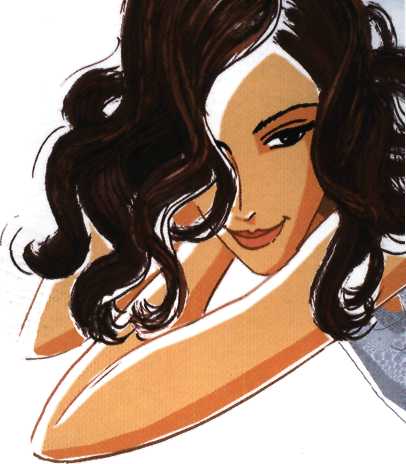 Вас привлекает ослепительный эффект переливающихся мелиро-ванных прядей? Порадуйте себя окрашиванием PAINTING   и применением профессиональных красителей Londa professional. Технология окрашивания волос. Искусство создания натуральных эффектовТехнология  PAINTING создает шедевры, отличающиеся естественной красотой и гармониией. Великолепные волосы, которые кажутся подарком природы, выглядят безупречно.  Легкими, как поцелуй солнца с контрастными акцентами и плавными переходами цвета,  как будто не тронутые рукой мастера.Максимальный эффект на долгое время Эффективная технология красителя, насыщенная восками и липидами, способствует глубокому проникновению микросфер Vitaflection в волосяной стержень, питая и придавая сияющий блеск, без растекания.Формулы достижения гармонии PAINTINGВажный секрет технологии окрашивания заключается:- более вязкой консистенции красящей массы- в плавном переходе или растяжке цветаРецептура PAINTINGПри смешивании краски с окислителем необходимо приготовить состав для окрашивания пастообразной консистенции, который не стекает с волос, позволяя добиваться точного окрашивания.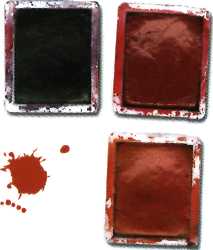 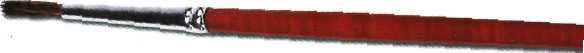 Аксессуары, инструменты, приспособления, белье4.  Консультация клиента и заполнение диагностической картыДата  обслуживания клиента  _______Фамилия, имя, отчество  ____________________________________Дата рождения  _______ e-mail__________Телефон______________Предыдущие химические обработки волос:- окрашивание волос (когда, какими красителями)_______________- химическая завивка (когда, какими составами)   _______________- лечебно-профилактические процедуры волос (какими средствами)  _________________________________________________________Выясните пожелания клиента:- желаемый  результат окрашивания ___________________________- ежедневный уход за волосами _______________________________- готовность к изменению цвета ______________________________- способы укладки волос ____________________________________ Анализ индивидуальных особенностей клиентаФорма лицаАнализ состояния волос клиентаАнализ состояния кожи головы клиентаРекомендации мастера по выбору услуг: ________________________________________________________________________________________________________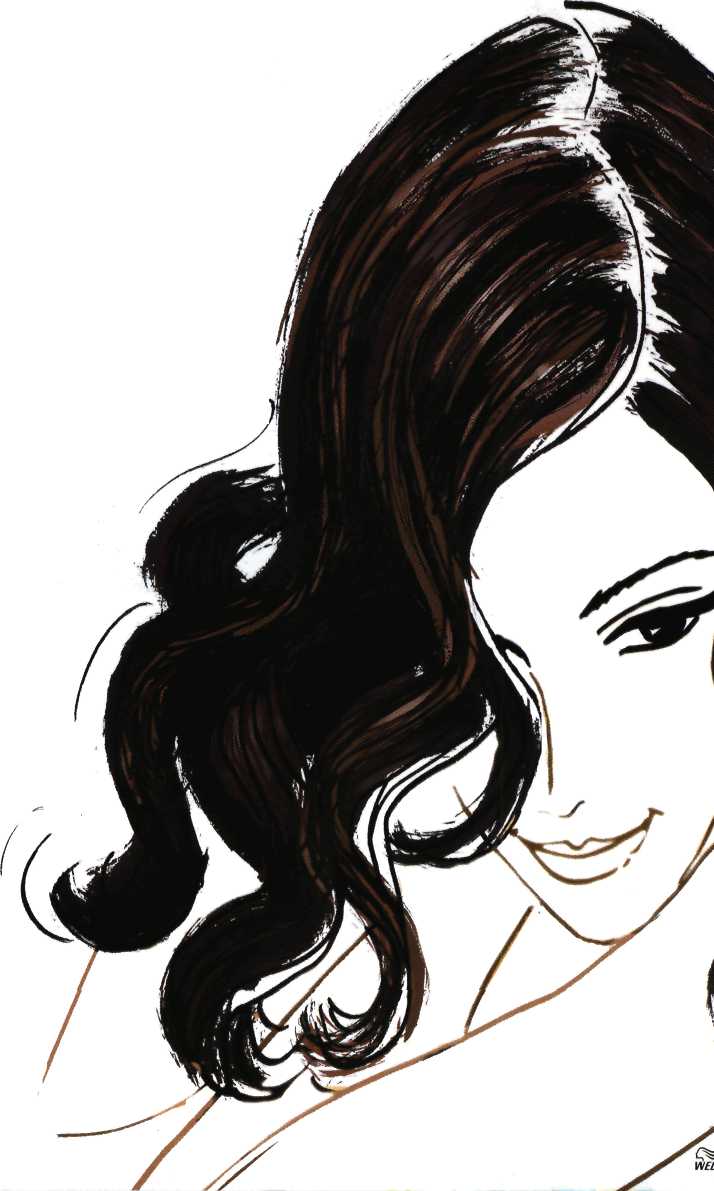 Технология приготовления состава для окрашивания волосПропорции смешивания тонирующих красителей  Londacolor                                      1:2   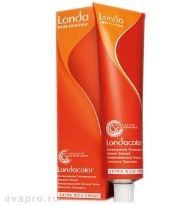 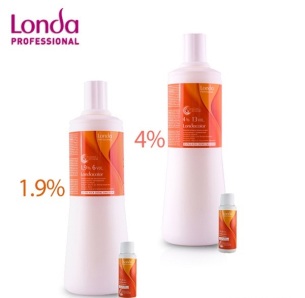 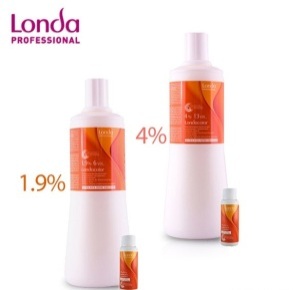 Пример 1: 30г красителя   +  60г эмульсии Londa professionalРекомендации:Для усиления цветового направления всех оттенков интенсивного тонирования  используется микстон.Пример 2: 5/4 (20г) + 0/45 (10г) +1,9%  или 4%  эмульсии (60г)Для уменьшения интенсивности оттенка в красящий состав добавляется чистый тон 0/00.Пример 3: 8/43 (20г) + 0/00 (10г) + 4% эмульсии (60г)Окрашивание тонирующими красителями рекомендуется для волос с сединой не более 50%.Для большей интенсивности цвета краситель наносят на сухие волосы.Для сохранения цвета и блеска используется шампунь, который мгновенно защищает окрашенные волосы от вымывания цвета. Для нейтрализации и закрепления цвета используется стабилизатор цвета. Пропорции смешивания стойких красителей Londacolor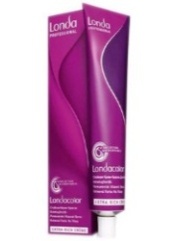 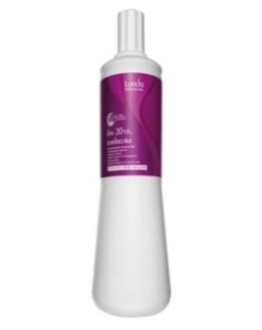 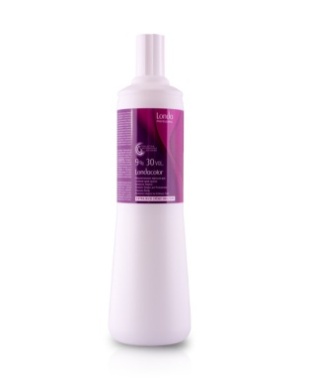 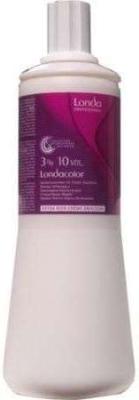     1:1Пример 4: 30г красителя Londacolor  +   30 г эмульсии Londa professional Пропорции смешивания красителей  special blond professional Londacolor  12-го ряда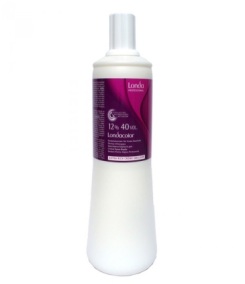 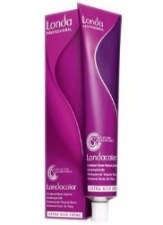                                 1:2Пример 5:  30г красителя Londacolor   +  60 г эмульсии Londa professional   Рекомендации:Используйте микстона:- для усиления цветового направления - для нейтрализации проявления нежелательных оттенков - для уменьшения интенсивности оттенка- для акцентрирования отдельных прядей или секций волосПропорции смешивания красителя и микстона Окрашивание седых волосДля окрашивания седины необходимо добавить натуральный оттенокРекомендации:Приступайте к нанесению красителя, начиная с зон наибольшего количества седины.Пропорция смешивания  осветляющей пудры Blondoran Blonding PowderРецептура приготовления красящего составаПеред окрашиванием волос необходимо рассчитать рецептуру состава.Пример 6: Выполнение окрашивания длинных волос с исходным цветом 7/0 (корни, по длине, на концах)  по технологии PAINTING. По желанию клиента определяем цветовую гамму. Например, клиент определился с выбором цвета волос, которому соответствуют красители 8/38, 5/56, 8/43. Выполняем предварительное окрашивание волос в базовый цвет (цвет А), используя стойкий краситель Londacolor: А = Londacolor  8/38(30г) + 6% эмульсия Londa professional (30г.)По истечении времени выдержки выполняем мытье головы шампунем для окрашенных волос, наносим стабилизатор цвета, тщательно смываем, выполняем сушку волос.Готовим красящую смесь цвета В  для интенсивного тонирования волос по технологии PAINTINGВ = Londacolor 5/56 (15г) + эмульсия 1,9% Londa profess. (30г).Готовим красящую смесь цвета С  для интенсивного тонирования волос по технологии PAINTINGС = Londacolor 8/43 ((15г) + эмульсия 1,9% Londa profess. (30г).Вопрос. При помощи каких красителей можно окрасить волосы клиента в базовый цвет 8/38?Аналогично готовим красящие смеси, если клиент выбрал окрашивание с применением большего числа красителей (четырех, пяти). Задания. Составьте не менее двух вариантов окрашивания волос средней длины с исходным цветом 6/0 в красно-фиолетовую гамму по технологии PAINTING.Составьте не менее двух вариантов окрашивания длинных волос с исходным цветом 10/0 красителями интенсивного тонирования по технологии PAINTING.Составьте не менее двух вариантов окрашивания коротких волос с исходным цветом 7/46  с применением осветляющего порошка по технологии PAINTING.Инструкционно-технологическая карта выполнения окрашивания волос по технологии PAINTING8. Профессиональные средства ухода за окрашенными волосами Линия продуктов от COLOR RADIANCE надежно защищает окрашенные волосы от вымывания цвета.Формула со специально отобранными ингредиентами  содержит экстракт маракуйи и липиды кожуры апельсина:- маракуйя известна природными защитными свойствами благодаря питательным веществам,- липиды кожуры апельсина с высоким уровнем pH обеспечивает защиту от нежелательного окисления.9. Укладочные средства для волос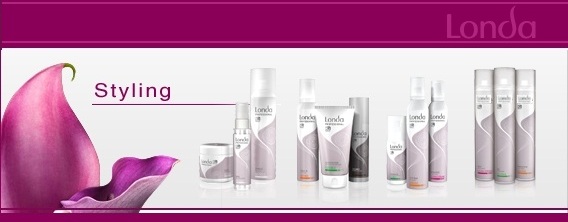 Рекомендуемая  литератураМеждународная Студия Wella  Москва  «My Personal book of look», 2010.Плотникова И.Ю., Черниченко Т.А. Технология парикмахерских работ: учебник для нач. проф. образования/ И.Ю Плотникова, Т.А. Черниченко . – М.: ИЦ «Академия», 2015, 192 с.Сыромятникова И.С. «История прически», - Москва, 2001.Учебное пособие Журнал  «Долорес» Hair style. - 2014 – 2015. Pivot Point International, Inc. «Научный подход к стрижке волос». -   Chicago, IL 60622  USA, 2012.Wella AG. - г.Дармштадт, 2015.Журналы: «Dolores», «You Professional», «Glamuor». – М.: ИЦ «Долорес»,  2015 – 2016. СодержаниеДля заметокКисточки 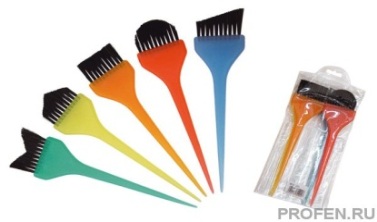 Комбинированная расческа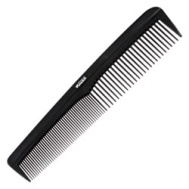 позволяет равномерно наносить краску под нужным угломдает возможность наносить краску легкими касательными движениями, обеспечивая поверхностное распределение красителя на волосах- служит для расчесывания и распределения волос- удаляет излишки краски- служит подложкой при окрашивании концов волосЧашечки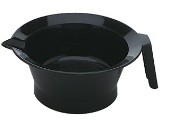 Зажимы 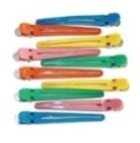  -используется для смешивания красящих составов для окрашивания волос   - обеспечивают легкое разделение волос на секции-надежно фиксируют волосыХлопковые пластины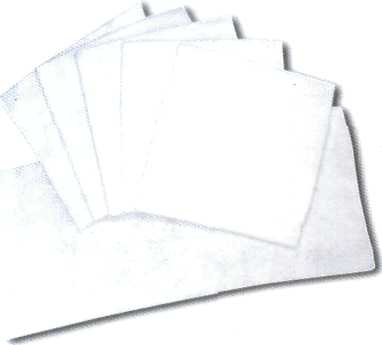 Прозрачная перфорированная пленка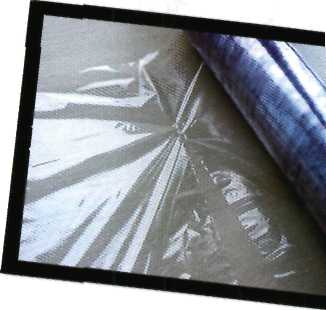 -служат для окрашенных прядей и отделяют волосы от остальной массы волос-защищают красящую массу от высыхания-облегчают процесс окрашивания- закрывают окрашенные пряди-служат для окрашенных прядей и отделяют волосы от остальной массы волос-защищают красящую массу от высыхания-облегчают процесс окрашивания- закрывают окрашенные прядиЗащитные перчатки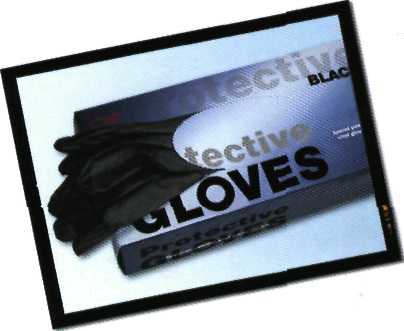 Полотенца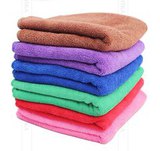 -защищают кожу рук-плотно облегают руку- материал из мягкой и плотной ткани, устойчивой  к воздействию краски          Пеньюар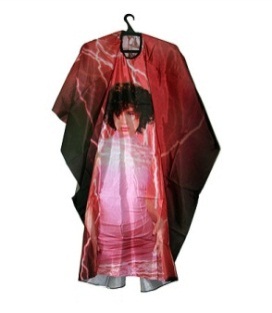 Защитный крем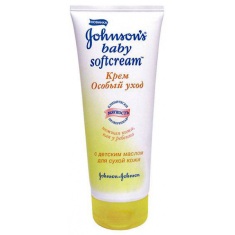 - из непромокаемого материала, предохраняет от попадания красителя на одежду клиента- обрабатывают  КЛРВ для предупреждения раздражения кожи головыПарикмахерские весы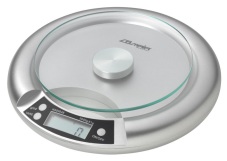 Парикмахерская тележка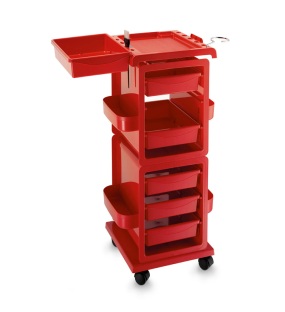 - для взвешивания расходного материала (красителя, эмульсии и т.д.)- для эргономичной работы мастера - парикмахераЦветовой тип кожиЦветовой тип кожиЦвет глазЦвет глазОттенок глазОттенок глазхолодныйзеленыйтеплыйнормальныйкарийхолодныйтеплыйголубойсмуглыйсерый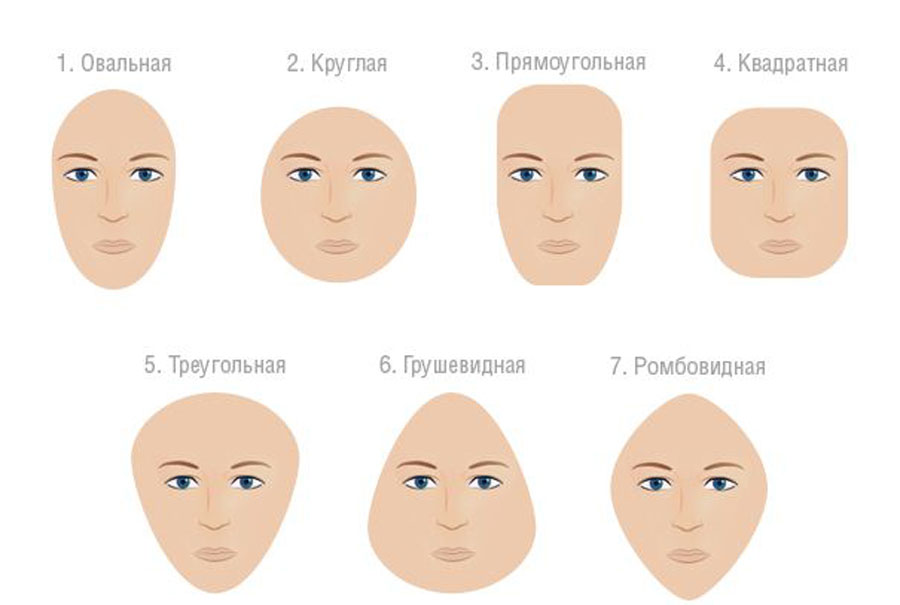 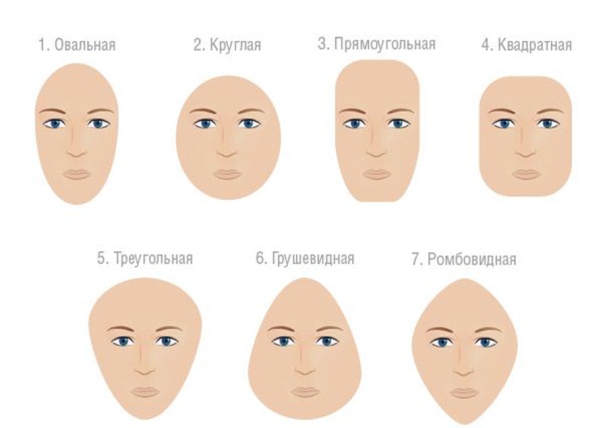 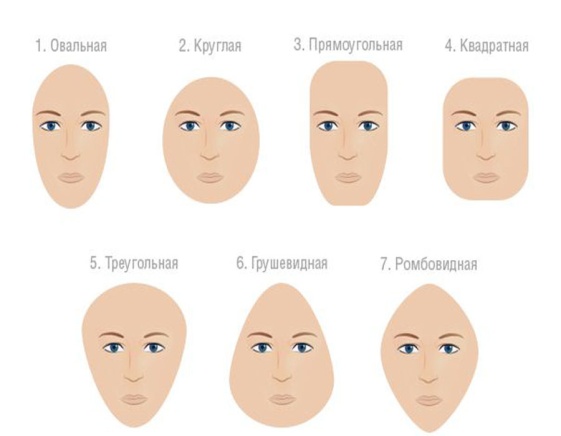 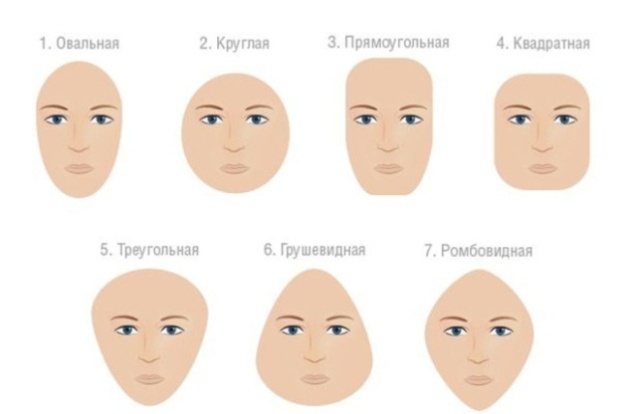 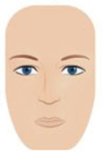 овальнаяквадрат-наятреуголь-наякруглаяромбо-виднаягруше-виднаяпрямоуго-льнаяБазовый цвет волосГлубина / направление% сединына корняхна средней части полотнана концахТипТипФормаФормаТекстураТекстураДлинаДлинаПористостьПористостьсухиепрямыежесткиекороткиепористыежирныеволнистыенорма-льныесредниеочень пористыекомбини-рованныекудрявыетонкиедлинныенормальныеТип кожи головыТип кожи головыТип кожи головыТип кожи головыТип кожи головыТип кожи головыТип кожи головыТип кожи головынормальнаясухаяжирнаякомбинированная  ЭмульсияПрименение6% (20 Vol)Окрашивание седины    2) На тон темнее        3) Тон в тон                          4) На тон светлее9%  (30 Vol)На 2 тона светлее12% (40 Vol)На 3 тона светлееЭмульсияПрименение9%    (30 Vol)Светлее на 3 тона12%  (40 Vol)Светлее на 4-5 тоновГлубина цветаМикстонГлубина цветаМикстон123 см = 1,5г65 см = 2,5 г101 см = 0,5 г56 см = 3,0 г92 см = 1,0 г47 см = 3,5 г83 см = 1,5 г38 см = 4,0 г74 см = 2,0 г 29 см = 4,5 г% сединыНатуральный оттенок0-30натуральный оттенок не нужен30-50добавить 1/3 натурального оттенка50-100добавить 1/2 натурального оттенкаОкрашивания по технологии PAINTING Мелирование с помощью фольгиОкрашивание всей массы волос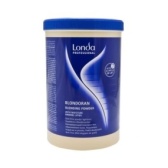 1:1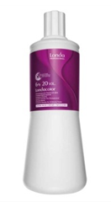 1: 1,5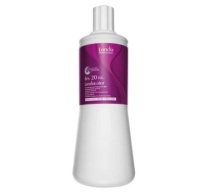 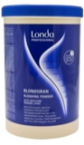 1:2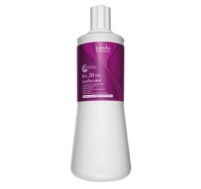 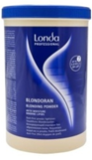 60г пудры Blondoran Blonding Powder+ 60г эмульсии Londa professional60г пудры Blondoran Blonding Powder+ 90г эмульсии Londa professional60г пудры Blondoran Blonding Powder+120г эмульсии Londa professionalСтепень осветленияКонцентрация эмульсииВремя выдержкиОсветление на 1 тон3%10 минОсветление на 2 тона3%15-20 минОсветление на 3 тона6%20-25 минОсветление на 4 тона и более9%ин№п/пНаимено-вание операцииТехнология выполненияСхемыИнструменты, приспособленияматериалы1.Диагностика волос и кожи головы Выполните диагностическое расчесывание и тактичный осмотр состояния кожи головы  и волос. При необходимости выполните окрашивание волос в базовый цвет «А»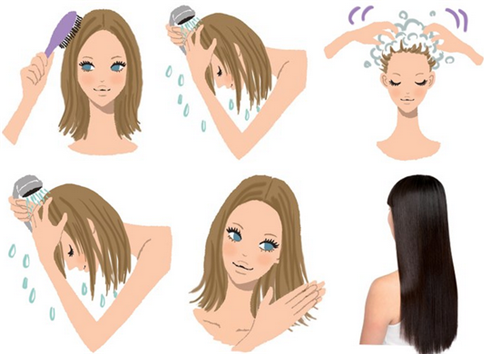 Комбинированная расческа2.Деление волос на зоныРазделите волосяной покров головы сагиттальным и сегментальным проборами, и обработайте КЛРВ защитным кремом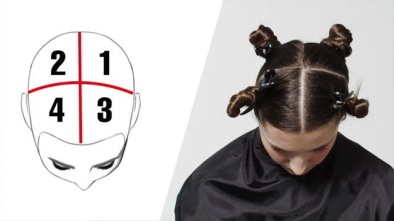 Комбинированная расческа, зажимы, защитный крем3.Выделение прядейРазделите сухие волосы ЗЗ горизонтальным пробором от уха до уха. Отделите прядь волос ниже пробора слегка по диагонали и окрасьте цветом «В». Начинайте окрашивание боковой стороной кисти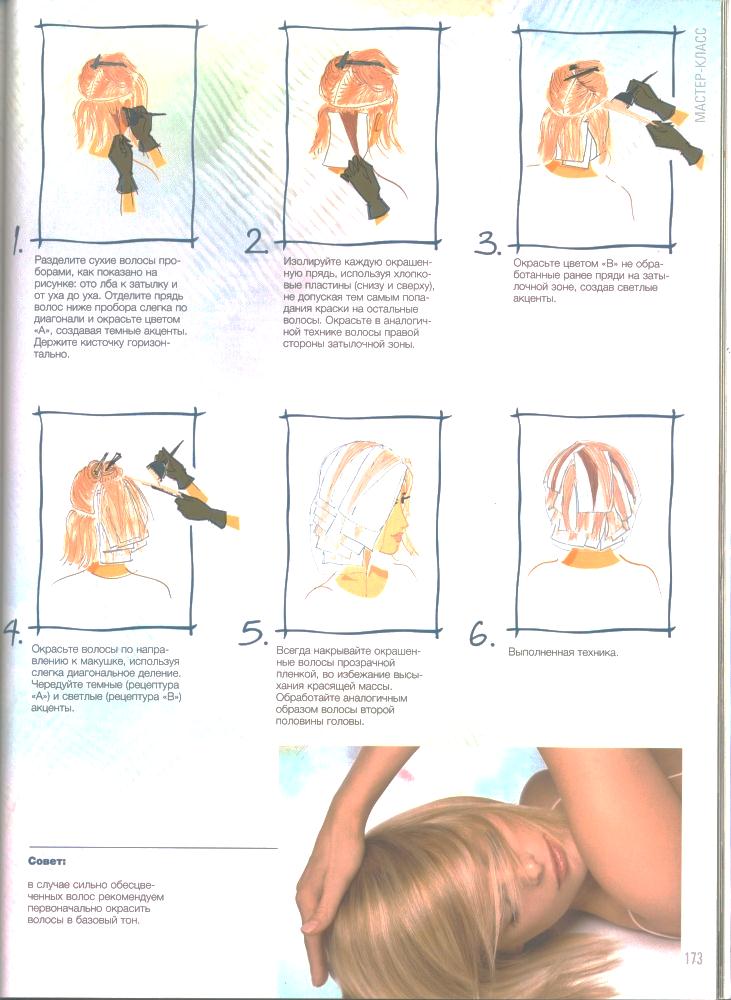 Расческа - хвостик, зажимы, кисточка, перчатки4.Изоляция  окрашенных прядей Изолируйте каждую окрашенную прядь, используя хлопковые пластины, не допуская попадания краски на остальные волосы.Расческа - хвостик, зажимы, кисточка, хлопковые пластины, перчатки5.Окрашивание ЗЗВ направление к макушке, выделите диагональный пробор и окрасьте необработанные пряди волос цветом «С», отступая от КЛРВ 1,5-2 смРасческа - хвостик, зажимы, кисточка, хлопковые пластины, перчатки6.Окрашивание ВБЗОкрашивайте волосы прядь за прядью, чередуя цвета «В» и «С» по направлению к макушке, используя зигзагообразное выделение прядей волос Расческа - хвостик, зажимы, кисточка, хлопковые пластины, перчатки7.Окрашивание ТЗ Накройте окрашенные волосы прозрачной пленкой, воизбежании высыхания красителя на волосахРасческа - хвостик, зажимы, кисточка, прозрачная пленка8.Время выдержки красителя на волосахВремя выдержки зависит от интенсивности желаемого оттенка. Оно может регулироваться от 15 до 30 минутЧасы9.Мытье головы По истечении времени выдержки тщательно вымойте волосы шапмунем, после нанесите стабилизатор цветаШампунь для окрашенных волосСтабилизатор цвета10.Укладка волосПри помощи укладочных средств выполните укладку феном и брашингом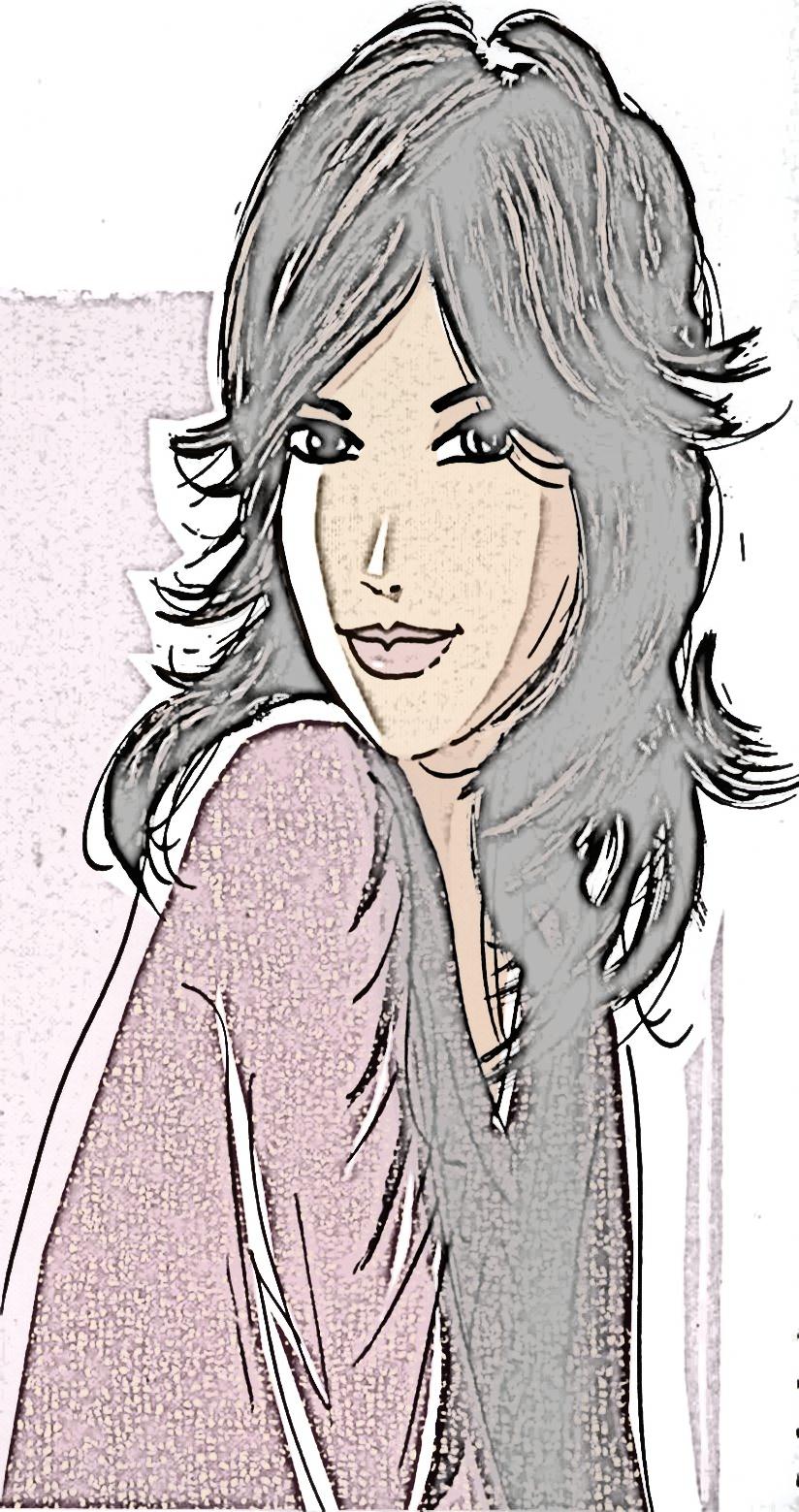 Укладочный муссВоск Лак ФенШампуньКондицио-нерСтабилизатор цветаИнтенсивная маскаСпрей -кондиционерМгновенно защищает окрашенные волосы от вымывания цветаУкрепляет волосы, придает им  невероятный блеск и позволяет дольше сохранить стойкий насыщенный цветСтабилизирует цветовые молекулы и закрыва-ет кутикулуНадолго сохраняет стойкий насыщенный цветПридает волосам заметный блеск, укрепляет волосы и облегчает расчесываниеМгновенно защищает окрашенные волосы от вымывания цветаУкрепляет волосы, придает им  невероятный блеск и позволяет дольше сохранить стойкий насыщенный цвет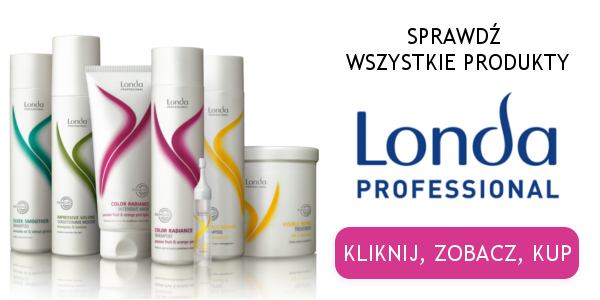 Придает волосам заметный блеск, укрепляет волосы и облегчает расчесываниеНанести на влажные волосы массирующими движениями, после  смыть водойНанести на влажные волосы массирующими движениями на 1 -3 минуты, после смыть водойИспользовать после процедуры окрашивания или в качестве интенсивной маски. Нанести на влажные волосы на 5 -10 минут, после тщательно смыть водойНанести на влажные волосы массирующими движениями на 5 минут, после тщательно смыть водойНанести на подсушенные полотенцем волосы.  Не смывать!Мусс для создания прикорневого объемаМоделирующий спрейКрем - блескЛак для волосВизуально увеличивает объем и придает волосам пышностьСоздает подвижную и долговременную фиксацию прически в течение всего дня.Позволяет внести в прическу финальные штрихиСоздает бриллиантовый блеск и гладкость прически. Придает волосам шелковистость.  Подчеркивает цвет и акцентрирует отдельные элементы прически  не перегружая ихСоздает ощущение мягкости без утяжеляющего эффектаХорошо встряхнуть. Нанести на прикорневую зону влажных подсушенных полотенцем волосНаносить на сухие волосыРастереть небольшое количество ладонями и нанести на сухие или слегка влажные волосыНаносите лак слоями –небольшими порциями, давая высохнуть каждому слоюСтр.Пояснительная записка……………………………………31.Уникальное окрашивание по технологии PAINTING…..42.Технология окрашивания волос. Искусство создания натуральных  эффектов …………………………………...53.Аксессуары, инструменты, приспособления, белье…......64.Консультация клиента и заполнение диагностической карты ……………………………………………………….85.Технология приготовления состава для окрашивания волос ……………………………………………………….106.Рецептура приготовления красящего состава…………137.ИТК выполнения окрашивания  волос по технологии PAINTING…………………………………………………148.Профессиональные средства ухода за окрашенными волосами…………………………………………………….169.Укладочные средства для волос……………………….17Рекомендуемая литература……………………………..18